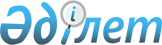 Об утверждении бюджета Семипольского сельского округа района Шал акына на 2020-2022 годыРешение маслихата района Шал акына Северо-Казахстанской области от 8 января 2020 года № 43/13. Зарегистрировано Департаментом юстиции Северо-Казахстанской области 10 января 2020 года № 5881.
      Сноска. Вводится в действие с 01.01.2020 в соответствии с пунктом 4 настоящего решения.
      В соответствии со статьями 9-1, 75 Бюджетного кодекса Республики Казахстан от 4 декабря 2008 года и статьей 6 Закона Республики Казахстан от 23 января 2001 года "О местном государственном управлении и самоуправлении в Республике Казахстан", маслихат района Шал акына Северо-Казахстанской области РЕШИЛ:
      1. Утвердить бюджет Семипольского сельского округа района Шал акына на 2020-2022 годы согласно приложениям 1, 2, 3 соответственно, в том числе на 2020 год в следующих объемах:
      1) доходы – 25 877,4 тысяч тенге:
      налоговые поступления – 1 886,5 тысяч тенге;
      неналоговые поступления – 0 тысяч тенге;
      поступления от продажи основного капитала – 0 тысяч тенге;
      поступления трансфертов – 23 990,9 тысяч тенге;
      2) затраты – 25 877,4 тысяч тенге;
      3) чистое бюджетное кредитование – 0 тысяч тенге:
      бюджетные кредиты – 0 тысяч тенге;
      погашение бюджетных кредитов – 0 тысяч тенге;
      4) сальдо по операциям с финансовыми активами – 0 тысяч тенге:
      приобретение финансовых активов – 0 тысяч тенге;
      поступления от продажи финансовых активов государства – 0 тысяч тенге;
      5) дефицит (профицит) бюджета – 0 тысяч тенге;
      6) финансирование дефицита (использование профицита) бюджета – 0 тысяч тенге:
      поступление займов – 0 тысяч тенге;
      погашение займов – 0 тысяч тенге;
      используемые остатки бюджетных средств – 0 тысяч тенге. 
      Сноска. Пункт 1 в редакции решения маслихата района Шал акына Северо-Казахстанской области от 17.06.2020 № 49/4 (вводится в действие с 01.01.2020); в редакции решения маслихата района Шал акына СевероКазахстанской области от 07.12.2020 № 55/12 (вводится в действие с 01.01.2020).


      2. Установить, что доходы бюджета Семипольского сельского округа на 2020 год формируются в соответствии со статьей 52-1 Бюджетного кодекса Республики Казахстан за счет следующих налоговых поступлений:
      1) налога на имущество физических лиц по объектам обложения данным налогом, находящимся на территории Семипольского сельского округа;
      2) земельного налога на земли населенных пунктов с физических и юридических лиц по земельным участкам, находящимся на территории Семипольского сельского округа;
      3) налога на транспортные средства:
      с физических лиц, место жительства которых находится на территории Семипольского сельского округа;
      с юридических лиц, место нахождения которых, указываемое в их учредительных документах, располагается на территории Семипольского сельского округа.
      3. Установить бюджетную субвенцию, передаваемую из районного бюджета в бюджет Семипольского сельского округа на 2020 год в сумме 13 949 тысяч тенге.
      4. Настоящее решение вводится в действие с 1 января 2020 года. Бюджет Семипольского сельского округа района Шал акына на 2020 год 
      Сноска. Приложение 1 в редакции решения маслихата района Шал акына Северо-Казахстанской области от 25.09.2020 № 53/9 (вводится в действие с 01.01.2020); в редакции решения маслихата района Шал акына СевероКазахстанской области от 07.12.2020 № 55/12 (вводится в действие с 01.01.2020). Бюджет Семипольского сельского округа района Шал акына на 2021 год Бюджет Семипольского сельского округа района Шал акына на 2022 год
					© 2012. РГП на ПХВ «Институт законодательства и правовой информации Республики Казахстан» Министерства юстиции Республики Казахстан
				
      Председатель сессии 
маслихата района Шал акына 
Северо-Казахстанской области 

Д. Жаркинбаев

      Секретарь маслихата 
района Шал акына 
Северо-Казахстанской области 

О. Амрин
Приложение 1 
к решению маслихата
района Шал акына
Северо-Казахстанской области
от 8 января 2020 года № 43/13
Категория
Категория
Категория
Наименование
Сумма тысяч тенге 
Класс
Класс
Наименование
Сумма тысяч тенге 
Подкласс
Наименование
Сумма тысяч тенге 
1) Доходы:
25 877,4
1
Налоговые поступления
1 886,5
01
Подоходный налог 
466
2
Индивидуальный подоходный налог 
466
04
Налоги на собственность
1 420,5
1
Налоги на имущество
19
3
Земельный налог
303
4
Налог на транспортные средства
1 098,5
4
Поступления трансфертов
23 990,9
02
Трансферты из вышестоящих органов государственного управления
23 990,9
3
Трансферты из районных (городов областного значения) бюджетов
23 990,9
Функциональная группа
Функциональная группа
Функциональная группа
Наименование
Сумма тысяч тенге
Администратор бюджетных программ
Администратор бюджетных программ
Наименование
Сумма тысяч тенге
Программа
Наименование
Сумма тысяч тенге
2) Затраты:
25 877,4
01
Государственные услуги общего характера
14 477
124
Аппарат акима города районного значения, села, поселка, сельского округа
14 477
001
Услуги по обеспечению деятельности акима города районного значения села, поселка, сельского округа
14 477
04
Образование
903
124
Аппарат акима города районного значения, села, поселка, сельского округа
903
005
Организация бесплатного подвоза учащихся до школы и обратно в сельской местности
903
07
Жилищно-коммунальное хозяйство
6 662,9
124
Аппарат акима города районного значения, села, поселка, сельского округа
6 662,9
008
Освещение улиц в населенных пунктах
6 662,9
12
Транспорт и коммуникации
2 086,5
124
Аппарат акима города районного значения, села, поселка, сельского округа
2 086,5
013
Обеспечение функционирования автомобильных дорог в городах районного значения, селах, поселках, сельских округах
2 086,5
13
Прочие
1 748
124
Аппарат акима города районного значения, села, поселка, сельского округа
1 748
040
Реализация мероприятий для решения вопросов обустройства населенных пунктов в реализацию мер по содействию экономическому развитию регионов в рамках Государственной программы развития регионов до 2025 года
1 748
3) Чистое бюджетное кредитование
0
Бюджетные кредиты
0
Погашение бюджетных кредитов
0
4) Сальдо по операциям с финансовыми активами 
0
Приобретение финансовых активов
0
Поступления от продажи финансовых активов государства
0
5) Дефицит (профицит) бюджета
0
6) Финансирование дефицита (использование профицита) бюджета
0
Поступления займов
0
Погашение займов
0
Категория
Категория
Категория
Наименование
Сумма тысяч тенге
Класс
Класс
Наименование
Сумма тысяч тенге
Подкласс
Наименование
Сумма тысяч тенге
8
Используемые остатки бюджетных средств
0
01
Остатки бюджетных средств
0
1
Свободные остатки бюджетных средств
0Приложение 2 
к решению маслихата 
района Шал акына от 8 января 
2020 года № 43/13
Категория
Категория
Категория
Наименование
Сумма тысяч тенге
Класс
Класс
Наименование
Сумма тысяч тенге
Подкласс
Наименование
Сумма тысяч тенге
1) Доходы:
17098
1
Налоговые поступления
3098
04
Налоги на собственность
3098
1
Налоги на имущество
30
3
Земельный налог
352
4
Налог на транспортные средства
2716
4
Поступления трансфертов
14000
02
Трансферты из вышестоящих органов государственного управления
14000
3
Трансферты из районных (городов областного значения) бюджетов
14000
Функциональная группа
Функциональная группа
Функциональная группа
Наименование
Сумма тысяч тенге
Администратор бюджетных программ
Администратор бюджетных программ
Наименование
Сумма тысяч тенге
Программа
Наименование
Сумма тысяч тенге
2) Затраты:
17098
01
Государственные услуги общего характера
12443
124
Аппарат акима города районного значения, села, поселка, сельского округа
12443
001
Услуги по обеспечению деятельности акима города районного значения, села, поселка, сельского округа
12443
04
Образование
905
124
Аппарат акима города районного значения, села, поселка, сельского округа
905
005
Организация бесплатного подвоза учащихся до ближайшей школы и обратно в сельской местности
905
07
Жилищно-коммунальное хозяйство
1010
124
Аппарат акима города районного значения, села, поселка, сельского округа
1010
008
Освещение улиц в населенных пунктах
1010
12
Транспорт и коммуникации
940
124
Аппарат акима города районного значения, села, поселка, сельского округа
940
013
Обеспечение функционирования автомобильных дорог в городах районного значения, селах, поселках, сельских округах
940
13
Прочие
1800
124
Аппарат акима города районного значения, села, поселка, сельского округа
1800
040
Реализация мероприятий для решения вопросов обустройства населенных пунктов в реализацию мер по содействию экономическому развитию регионов в рамках Государственной программы развития регионов до 2025 года
1800
3) Чистое бюджетное кредитование
0
Бюджетные кредиты
0
Погашение бюджетных кредитов
0
4) Сальдо по операциям с финансовыми активами 
0
Приобретение финансовых активов
0
Поступления от продажи финансовых активов государства
0
5) Дефицит (профицит) бюджета
0
6) Финансирование дефицита (использование профицита) бюджета
0
Поступления займов
0
Погашение займов
0
Категория
Категория
Категория
Наименование
Сумма тысяч тенге
Класс
Класс
Наименование
Сумма тысяч тенге
Подкласс
Наименование
Сумма тысяч тенге
8
Используемые остатки бюджетных средств
0
01
Остатки бюджетных средств
0
1
Свободные остатки бюджетных средств
0Приложение 3 
к решению маслихата 
района Шал акына от 8 января 
2020 года № 43/13
Категория
Категория
Категория
Наименование
Сумма тысяч тенге
Класс
Класс
Наименование
Сумма тысяч тенге
Подкласс
Наименование
Сумма тысяч тенге
1) Доходы:
18098
1
Налоговые поступления
3098
04
Налоги на собственность
3098
1
Налоги на имущество
30
3
Земельный налог
352
4
Налог на транспортные средства
2716
4
Поступления трансфертов
15000
02
Трансферты из вышестоящих органов государственного управления
15000
3
Трансферты из районных (городов областного значения) бюджетов
15000
Функциональная группа
Функциональная группа
Функциональная группа
Наименование
Сумма тысяч тенге
Администратор бюджетных программ
Администратор бюджетных программ
Наименование
Сумма тысяч тенге
Программа
Наименование
Сумма тысяч тенге
2) Затраты:
18098
01
Государственные услуги общего характера
13388
124
Аппарат акима города районного значения, села, поселка, сельского округа
13388
001
Услуги по обеспечению деятельности акима города районного значения, села, поселка, сельского округа
13388
04
Образование
910
124
Аппарат акима города районного значения, села, поселка, сельского округа
910
005
Организация бесплатного подвоза учащихся до ближайшей школы и обратно в сельской местности
910
07
Жилищно-коммунальное хозяйство
1020
124
Аппарат акима города районного значения, села, поселка, сельского округа
1020
008
Освещение улиц в населенных пунктах
1020
12
Транспорт и коммуникации
960
124
Аппарат акима города районного значения, села, поселка, сельского округа
960
013
Обеспечение функционирования автомобильных дорог в городах районного значения, селах, поселках, сельских округах
960
13
Прочие
1820
124
Аппарат акима города районного значения, села, поселка, сельского округа
1820
040
Реализация мероприятий для решения вопросов обустройства населенных пунктов в реализацию мер по содействию экономическому развитию регионов в рамках Государственной программы развития регионов до 2025 года
1820
3) Чистое бюджетное кредитование
0
Бюджетные кредиты
0
Погашение бюджетных кредитов
0
4) Сальдо по операциям с финансовыми активами 
0
Приобретение финансовых активов
0
Поступления от продажи финансовых активов государства
0
5) Дефицит (профицит) бюджета
0
6) Финансирование дефицита (использование профицита) бюджета
0
Поступления займов
0
Погашение займов
0
Категория
Категория
Категория
Наименование
Сумма тысяч тенге
Класс
Класс
Наименование
Сумма тысяч тенге
Подкласс
Наименование
Сумма тысяч тенге
8
Используемые остатки бюджетных средств
0
01
Остатки бюджетных средств
0
1
Свободные остатки бюджетных средств
0